City of San Antonio

AGENDA
Community Action Advisory Board 
  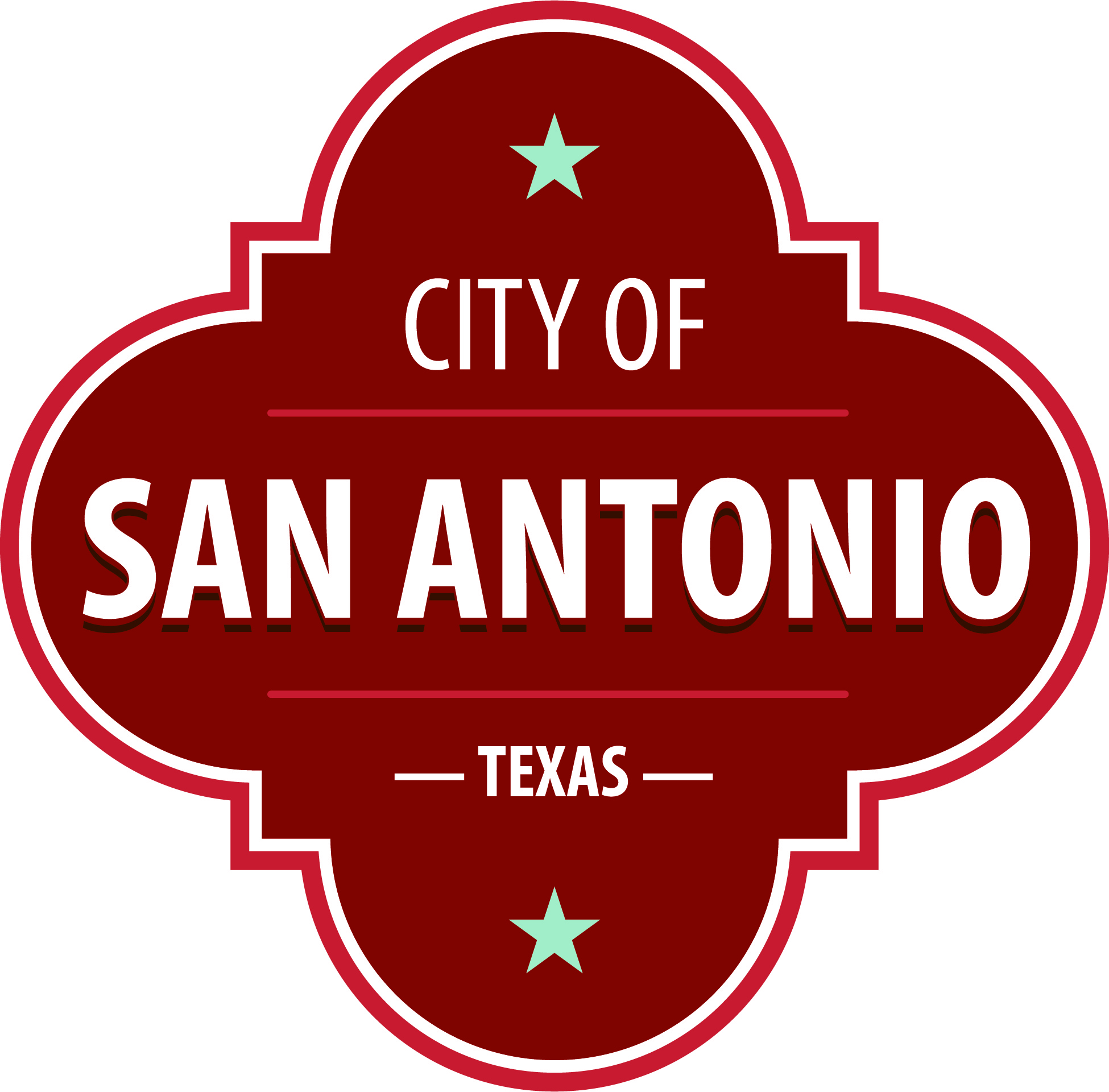 The Community Action Advisory Board will hold its regular meeting in the 1227 Brady Blvd beginning at 3:30 PM. Once convened, the Community Action Advisory Board will take up the following items no sooner than the designated times.

Members of the public can comment on items on the agenda. To submit comments or sign up to speak, please go to www.sanantonio.gov/agenda and click on the eComment link for instructions. Questions relating to these rules may be directed to the Office of the City Clerk at (210) 207-7253

Once a quorum is established, the Community Action Advisory Board shall consider the following:
 At any time during the meeting, the Community Action Advisory Board  may meet in executive session by videoconference for consultation with the City Attorney's Office concerning attorney client matters under Chapter 551 of the Texas Government Code.
  DISABILITY ACCESS STATEMENT This meeting site is wheelchair accessible. The Accessible Entrance is located at the Municipal Plaza Building / Main Plaza Entrance. Auxiliary Aids and Services, including Deaf interpreters, must be requested forty-eight [48] hours prior to the meeting. For assistance, call (210) 207-7268 or 711 Texas Relay Service for the Deaf.Intérpretes en español estarán disponibles durante la junta del consejo de la ciudad para los asistentes que lo requieran. También se proveerán intérpretes para los ciudadanos que deseen exponer su punto de vista al consejo de la ciudad. Para más información, llame al (210) 207-7253Thursday, October 28, 20213:30 PM1227 Brady Blvd